Wards Creek School Advisory Council
Meeting Minutes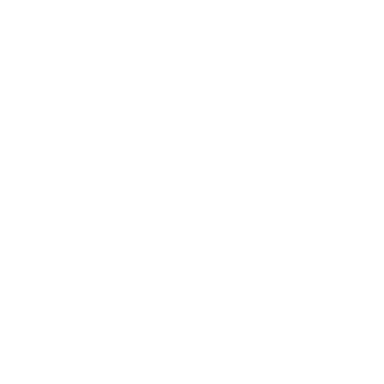 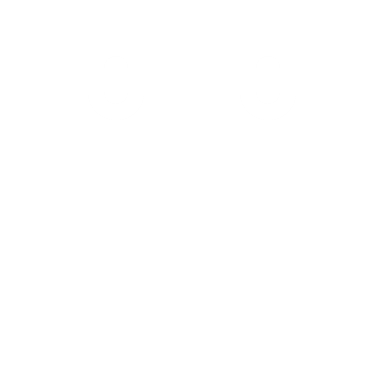 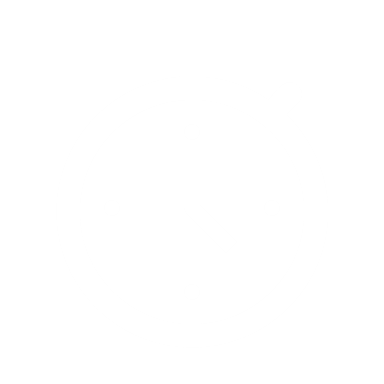 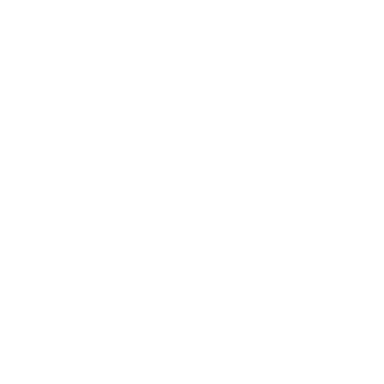 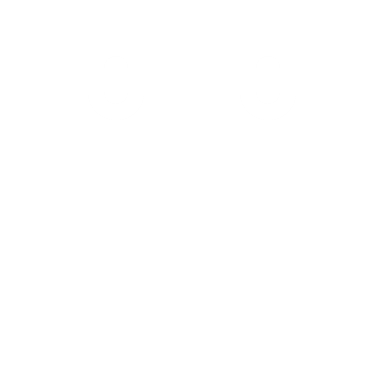 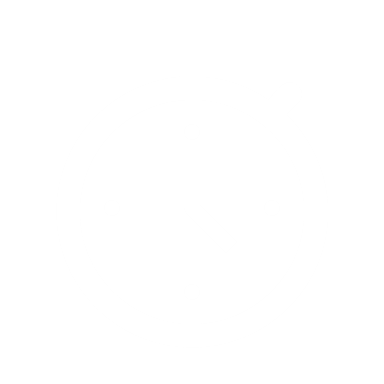 Call to Order
a. Welcome, sign in, call to order
The Wards Creek Elementary Advisory Council Meeting commenced in the Wards Creek Media Center on March 28, 2019. Courtney Martin made a motion to call the meeting to order and Sarah Diotte seconded the motion. The motion was voted on and carried forward. The meeting started at 6:07PM. Christina King recorded the minutes for this meeting. 
b. Phone –                    
c. Welcome Guests – Review/Approve Notes (March 2019) 
Alexandra Kanellis motion to approve Sarah Diotte seconds.Old Business
a. School Recognition Money Ballot Vote – Discussion to add that staff needs to be employed at Wards Creek at least 51% of the school year of awarded year and also need to still be employed within SJCSD at time of disbursal to be eligible to receive funds.
No opposing votes to add this language to the ballot. 
b. Survey Assessment Results –
Parent Survey Results: Overall 176 parents completed the survey. Bethany would like to look how to get the community service involvement to 
Staff Survey Results: 74 staff members took the survey. Again, the community service questions were interesting and questioning how to make it more student driven. 
Going to try to get results of both surveys from previous years to compare for growth. 
c. SAC Survey -  April 1st will go out for all members to complete. New Business
a. Finance Report
Line 102: $3,975.92
Line 805: $12,361.05
Pending: $3,500.00 – funds request for media center and all the books. Proposing to move meeting time closer to after school. Student Lighthouse team – Helping with Vol Appreciation Breakfast. The students will run the breakfast. KG will sign. April 24th at 8:00 – 8:30AM. 
 
b. Book StudyPTO Agenda
a. Michelle Lee PTO report –
Summer Activity Books & Supply Kits in the works
Listening Tours: PTO going to talk with staff to gather feedback. 
Open Board Positions
Legacy Bricks have been received and have been installed. 
May 2nd - Spring Fling will happen the same night as SLAM. The same night there will be an ART show for parents to purchase if they like. 
May 24th - 5th Grade Celebration committee is being formed
Teacher Appreciation Week – Going on a road trip theme Any Questions/Concerns
Next Meeting Thursday, April 25, 2019 at 6:00PM in the Media CenterAdjourn
Kristin Fanning called a motion 
Michelle Lee made a motion and Alexandra Kanellis second. The meeting ended at 7:03PMAttendance Sac 2018-2019 Members
Chair: Kristin Fanning
Co-Chair: Laura Jutte
Secretary: Christina King
Principal: Bethany MitidieriMembers:
Michelle Lee 
Courtney Martin
Krystle Luke – On the phone
Sarah Diotte
Nate Hughes - ABS
Jenn Hughes - ABS
Kimberlee Pagan - ABS
Jennifer Lusk
Russell Cooke
Alexandra Kanellis
Judy Piggot
Lisa Urban